1. Listen and draw lines. There is one example. (2 questions)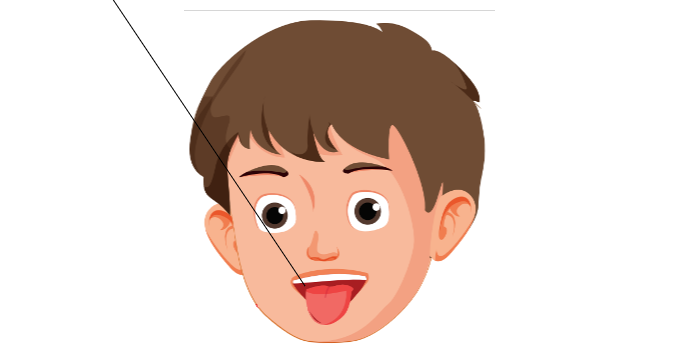 Read the questions. Listen and write a name or a number.  There are two examples (2 questions)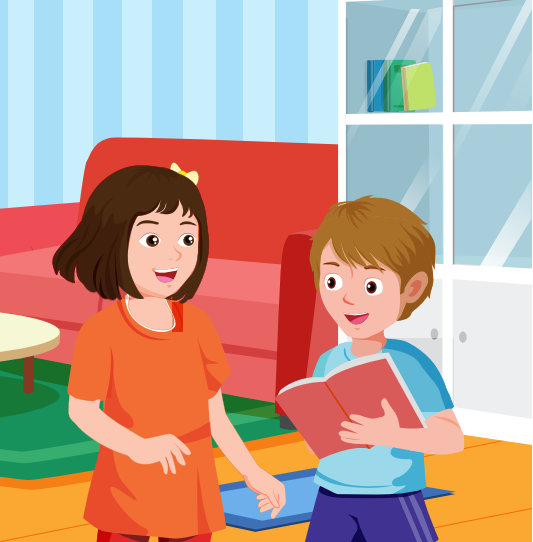 How many boys are in the photo?    3      
Who is taller than Amy?     Toby     
Who is shorter than Amy? (3)___________ 
Who is thinner than Joe?  (4)___________Listen and choose the answer There is one example. (2 questions)Examples:What is the teacher touching?Questions:5. What is the teacher touching?6. What is the teacher pointing to?Look and read. Choose the True or False. There are two examples. (2 questions)Examples:Questions:Look and read. Choose the True or False (2 questions)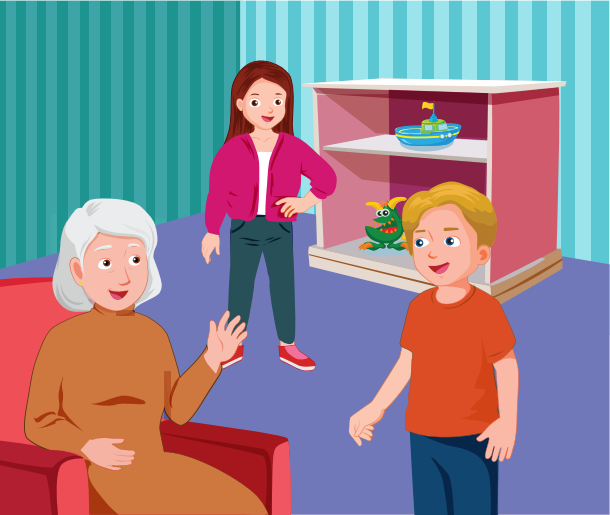 Examples:Questions:Look at the pictures. Look at the letters. Rearrange the words. (2 questions)Examples:Questions:Read this. Choose a word from the box. Write the correct word. There is one example. (2 questions)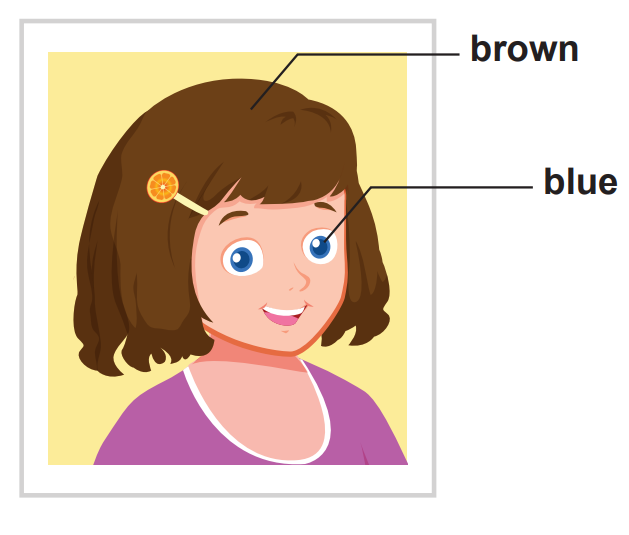 My best friendLisa’s my best  friend . She’s very pretty. She has brown hair and blue (13)___________. She’s (14)___________ than me.Look at the pictures and read the questions. Write one-word answers 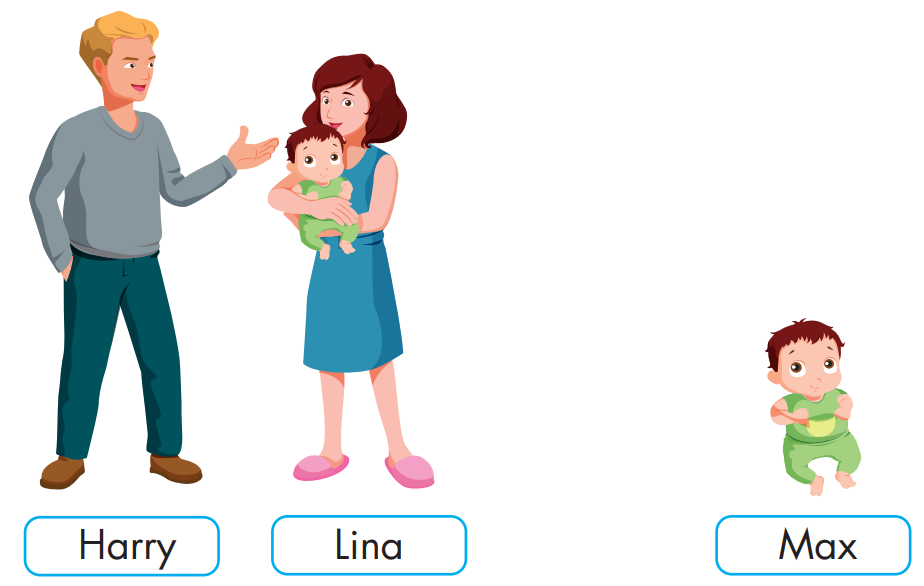 Who is younger than Lina?  Max  
Who is taller than than Lina? (15)___________Look at the pictures and read the questions. Write one-word answers (2 questions)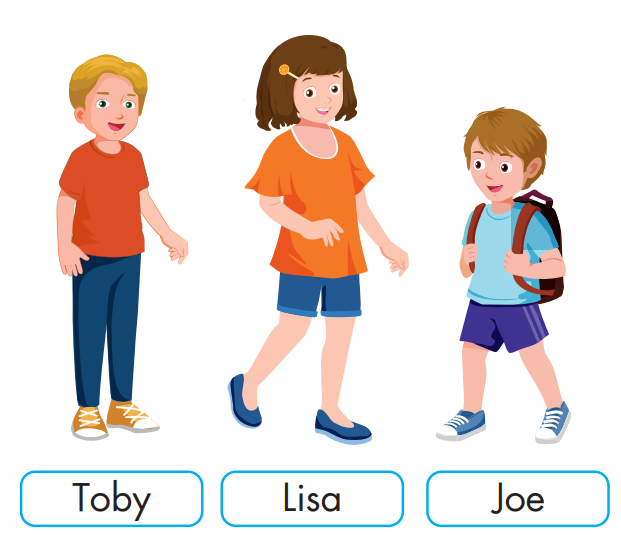 Who is shorter than Toby?  (16)___________ 
Who is taller than Toby? (17)___________---THE END---ISS GRADE 4 TESTS - THEME 3
Time allotted: 60Mã đề: E4-3PART 1 Listening (6 questions)Example12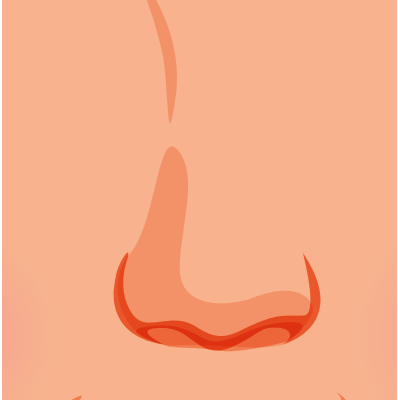 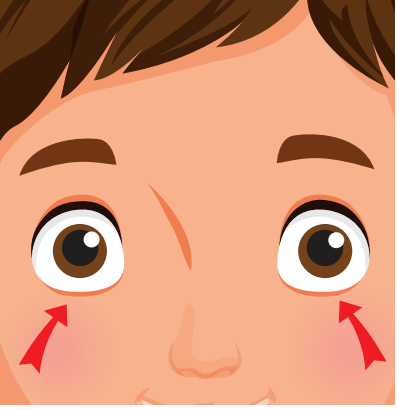 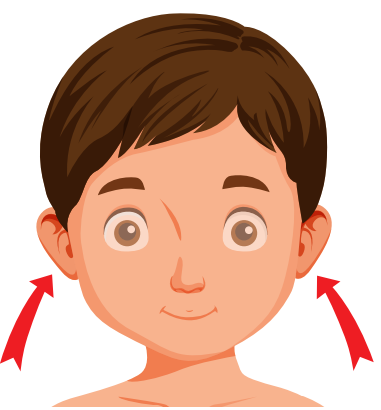 A. ☐B. ☐C. ☑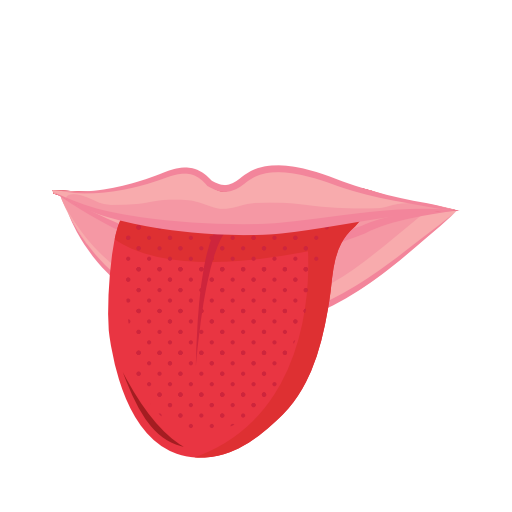 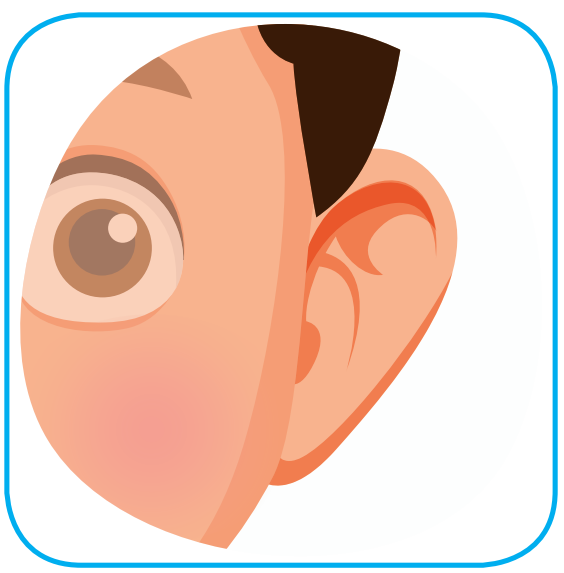 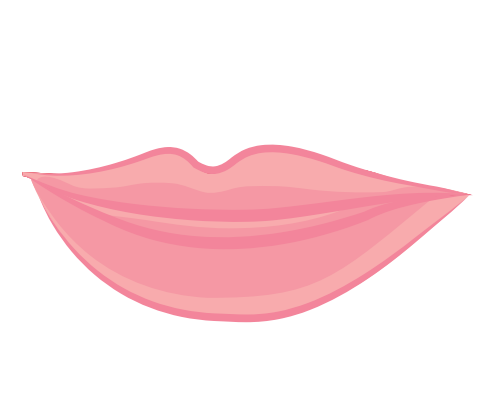 A. ☐B. ☐C. ☐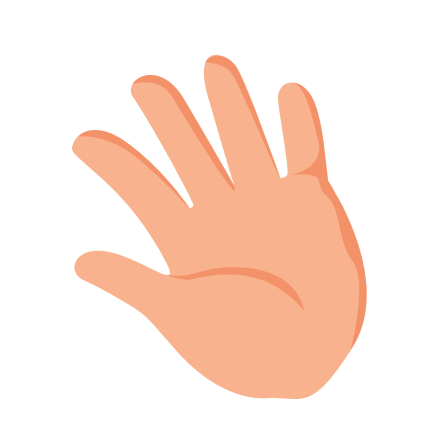 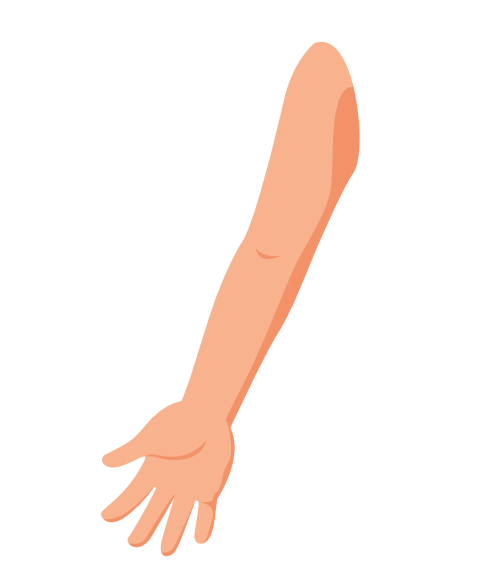 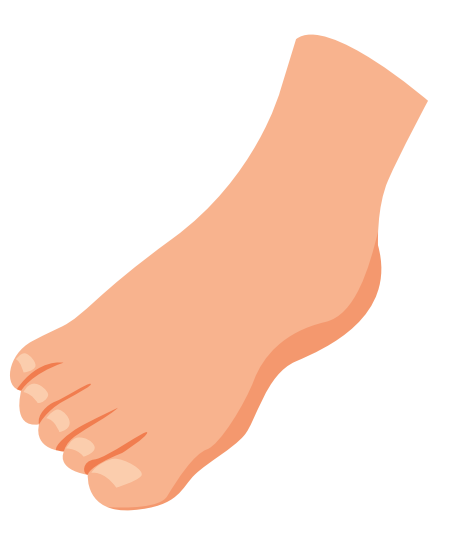 A. ☐B. ☐C. ☐PART 2 Reading and Writing (11 questions)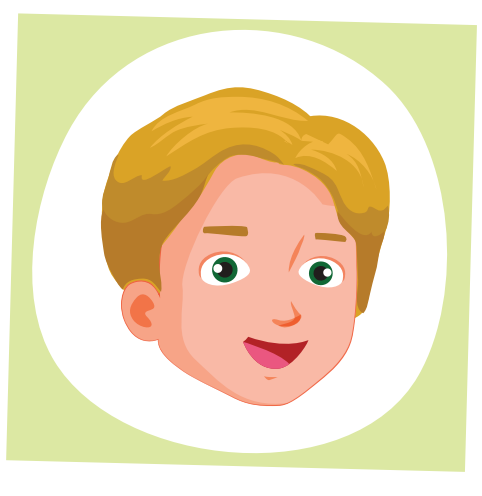 This is a head.☑ True        ☐ False  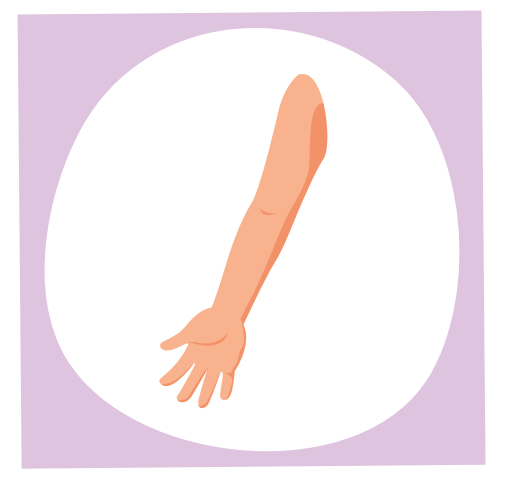 This is a leg.☐ True        ☑ False  7. 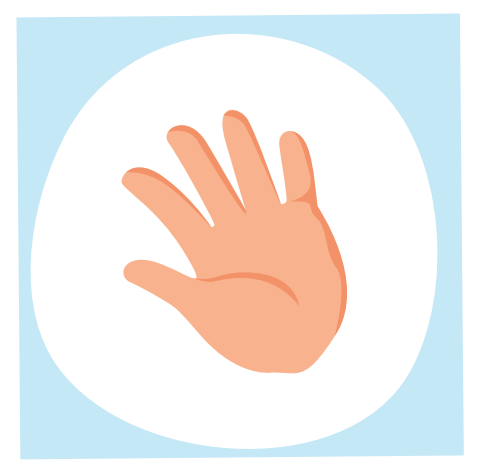 This is a hand.☐ True        ☐ False   8. 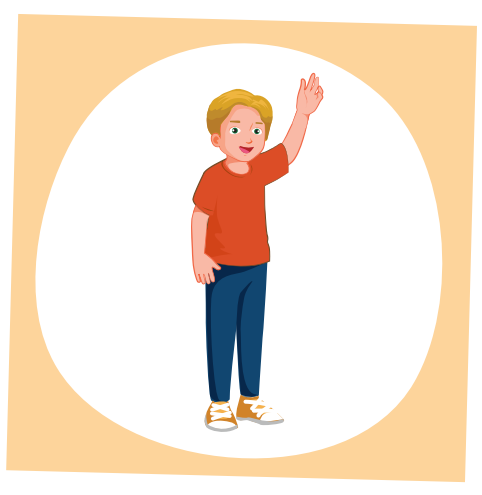 This is a foot.☐ True        ☐ False   Toby's grandfather is sitting down.☐ True        ☑ False  There are three people in the picture.☑ True        ☐ False  9. The girl has long hair.☐ True        ☐ False   10.  The boy is old.☐ True        ☐ False   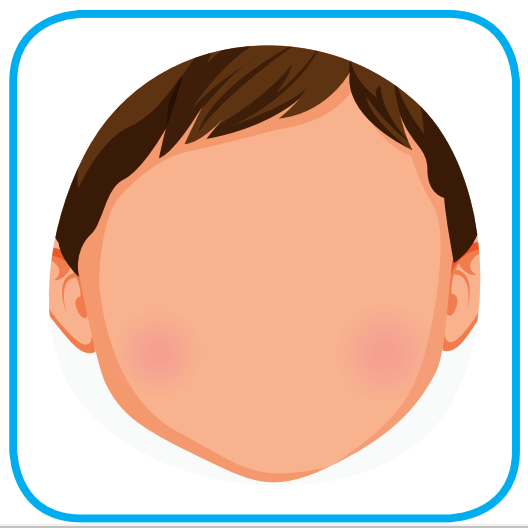 Keywords: c/a/f/e→ f a c e11. 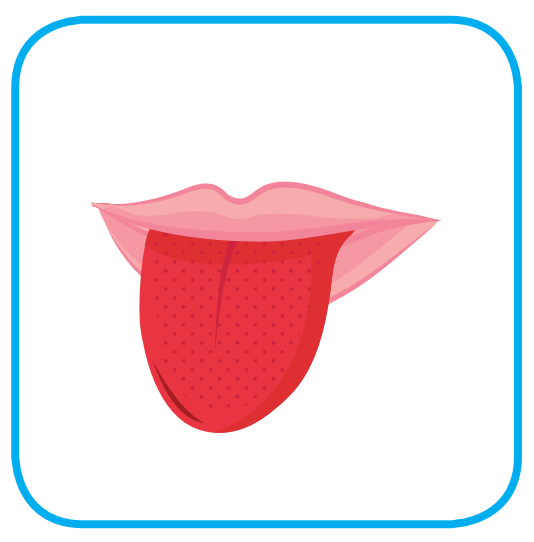 Keywords: g/o/n/t/u/e→ .......................................12. 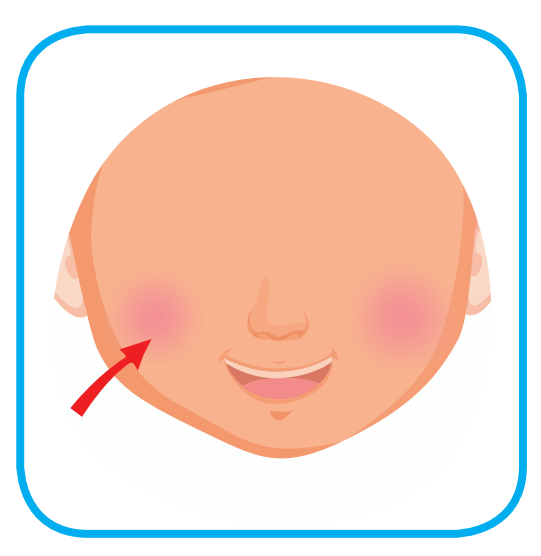 Keywords: h/e/c/k/e/s→ .......................................

friend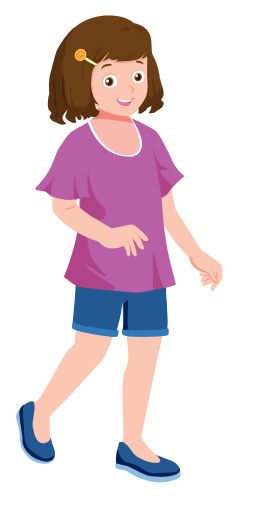 

taller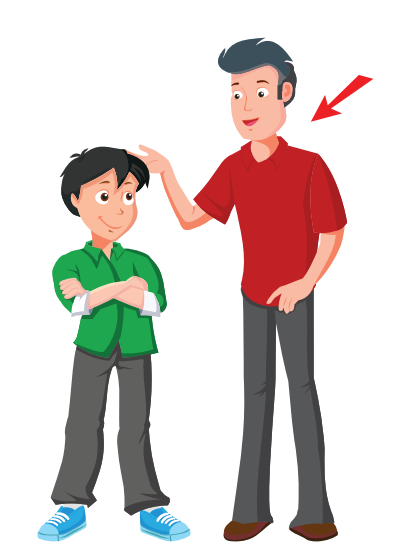 

eyes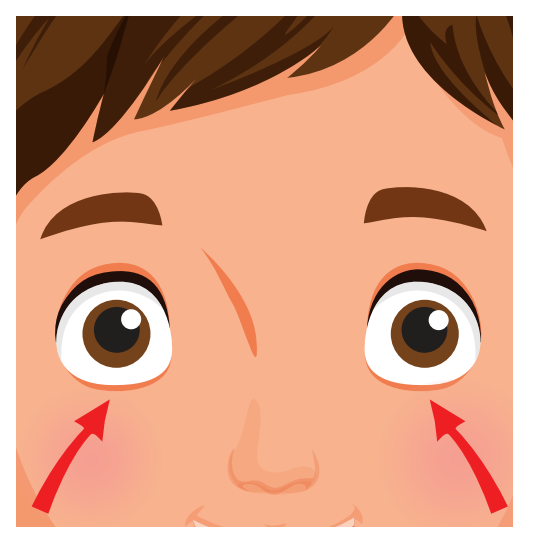 

leg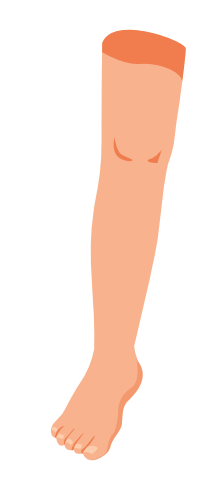 